Zpráva o činnosti mikroregionu Střední Haná za rok 2016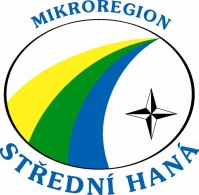        Svazek obcí mikroregionu Střední Haná tvořilo v roce 2016 čtrnáct členů – města: Kojetín, Němčice nad Hanou a Tovačovobce: Ivaň, Křenovice, Lobodice, Měrovice nad Hanou, Obědkovice, Oplocany, Polkovice, Stříbrnice, Troubky, Uhřičice a Záříčí. Počet obyvatel: 17.800Statutární orgány:  Předseda – Ing. Jiří Šírek (Kojetín)                                 Místopředseda – Mgr. Bc. Leon Bouchal (Tovačov)                                 Členové rady mikroregionu: Ivana Dvořáková (Němčice n. Hanou), Rostislav Němec (Obědkovice), Mgr. Radek Brázda (Troubky), do 8.4.2016, Petr Cetkovský (Ivaň) – od 8.4.2016Činnost mikroregionu Střední Haná se v roce 2016 soustředila zejména do těchto oblastí:Oblast financí a organizační záležitosti       V roce 2016 se zástupci obcí sešli na celkem 5 valných hromadách, jednou zasedala Rada mikroregionu.          Rozpočet na rok 2016 byl schválen jako vyrovnaný ve výši 1,016.000,- Kč.           Příjmy tvořily členské příspěvky obcí ve výši 30,- Kč na jednoho obyvatele, kromě Němčic nad Hanou, kde zůstaly ve výši 20,- Kč na obyvatele. Důvodem je podpora činnosti MAS Střední Haná, kdy 10,- Kč na jednoho obyvatele je poskytováno, jako příspěvek této o.p.s., jejímž zakladatelem je právě Mikroregion Střední Haná.         V roce 2016 nedošlo v členských obcích ke změnám na pozici starosty.               K 31. 12. 2016 byl zůstatek na účtu 79.028,54,- Kč.        Na rok 2017 byl schválen vyrovnaný rozpočet na straně příjmů i výdajů ve výši 1, 209.500,- Kč. V roce 2016 nebyl čerpán žádný úvěr, MRSH nemá žádné závazky vůči komukoliv.          Nové stanovy mikroregionu byly schváleny ve všech zastupitelstvech členských obcí a jsou platné od 1.3.2016.Propagační činnost      Byl vydán tradiční stolní kalendář Mikroregion Střední Haná 2017.      Byla vydána sada pohlednic všech členských obcí a měst.      MRSH se prezentoval v celostátní brožuře Moravia magazín„Arcibiskupská cyklostezka“ Kroměříž – Kojetín - OlomoucSpolupráce měst Kroměříž, Kojetín, Tovačov a obcí Bezměrov, Uhřičice a Lobodice nadále pokračuje. Projektová dokumentace v k.ú. Kojetín je před dokončením a vše směřuje počátku výstavby v roce 2018, a to ve směru od Kroměříže přes Kojetín.Místní akční skupina – MAS - Střední Haná, o.p.s.        Mikroregion Střední Haná, jako zakladatel této místní akční skupiny i v roce 2016 finančně podpořil její činnost, tentokrát částkou 158.550,- Kč. Již v roce 2015 došlo k úspěšnému završení procesu standardizace na období let 2014 – 2020,  která byla potvrzena certifikátem Ministerstva zemědělství ČR z 15.12.2015 a byla schválena. V současné době probíhá věcné hodnocení strategie komunitně vedeného místního rozvoje. Bohužel, termíny avizované příslušnými orgány (MZe, MMR, SZIF) nejsou plněny a z původně plánovaného termínu na vyhlášení výzev (pololetí 2016) jsme minimálně další rok v prodlení. Vzhledem k tomu, že období má končit za 3 roky, panuje ve všech MAS v ČR oprávněná obava, jak bude nakonec avizovaná částka pro MAS, v případě MAS Střední Haná ve výši cca 42 mil. Kč, reálně rozdělována.MAS se rovněž podílí na tvorbě místního akčního plánu škol (MAP) v ORP Přerov, kdy nositelem projektu je statutární město Přerov. Mikroregion Střední Haná a MAS Střední Haná jedněmi z jeho partnerů. Zpracované MAP budou sloužit v dalším dotačním období jako důležité nástroje pro získání dotací pro školy v řešeném území. Dále zpracovává Program rozvoje obce pro 6 obcí a poskytuje servis pro dotace ze SFŽP – výzva 40. a 41.Výsledky kontrolPřezkoumání hospodaření za rok 2015 proběhlo bez závad s výrokem „nebyly zjištěny chyby a nedostatky“.  V prosinci 2016 proběhlo dílčí přezkoumání hospodaření za rok 2016 rovněž bez závad a nedostatků.Další aktivity:V roce 2016 byly mimo jiné zorganizovány tyto akce:Zájezd do PS PČR, Praha, březen 2016 ve spolupráci s poslancem J. NeklemSpolupráce s mikroregionem Němčicko a MAS „Hanácký venkov“- po celý rokTurnaj v minigolfu, Tovačov, duben 2016Exkurze v pivovaru Zubr Přerov, květen 2016Seminář k aktuálním výzvám IROP a OPŽP a nové informace z MAS Střední Haná, Kojetín, září 2016V Kojetíně, leden 2017, zpracoval Ing. Jiří Šírek, předseda Svazku obcí mikroregionu Střední HanáSvazek obcí mikroregionu Střední Haná, Masarykovo náměstí 20, 752 01 KojetínBank. spojení: ČS, a.s., č. účtu 1884010339/0800  IČ: 69604771e-mail: starosta@radnice.kojetin.cz tel: 608 712 821, 581 277 400www.strednihana.cz